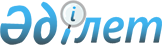 Об утверждении бюджета Николаевского сельского округа Есильского района Северо-Казахстанской области на 2022-2024 годыРешение маслихата Есильского района Северо-Казахстанской области от 30 декабря 2021 года № 14/144.
      Сноска. Вводится в действие с 01.01.2022 в соответствии с пунктом 7 настоящего решения.
      В соответствии со статьей 9-1, с пунктом 2 статьи 75 Бюджетного кодекса Республики Казахстан пунктом 2-7 статьи 6 Закона Республики Казахстан "О местном государственном управлении и самоуправлении в Республике Казахстан", маслихат Есильского района Северо-Казахстанской области РЕШИЛ:
      1. Утвердить бюджет Николаевского сельского округа Есильского района Северо-Казахстанской области на 2022-2024 годы согласно приложениям 1, 2, 3 соответственно, в том числе на 2022 год в следующих объемах:
      1) доходы – 25 913 тысяч тенге:
      налоговые поступления – 3 772 тысяч тенге;
      неналоговые поступления - 0 тысяч тенге;
      поступления от продажи основного капитала - 0 тысяч тенге;
      поступления трансфертов – 22 141 тысяч тенге;
      2) затраты – 28 071 тысяч тенге;
      3) чистое бюджетное кредитование - 0 тысяч тенге:
      бюджетные кредиты - 0 тысяч тенге;
      погашение бюджетных кредитов - 0 тысяч тенге;
      4) сальдо по операциям с финансовыми активами - 0 тысяч тенге:
      приобретение финансовых активов - 0 тысяч тенге;
      поступления от продажи финансовых активов государства - 0 тысяч тенге;
      5) дефицит (профицит) бюджета - - 2 158 тысяч тенге;
      6) финансирование дефицита (использование профицита) бюджета – 2 158 тысяч тенге:
      поступление займов - 0 тысяч тенге;
      погашение займов - 0 тысяч тенге;
      используемые остатки бюджетных средств – 2 158 тысяч тенге.
      Сноска. Пункт 1 в редакции решения маслихата Есильского района Северо Казахстанской области от 21.02.2022 № 16/168 (вводится в действие с 01.01.2022).


      1-1. Предусмотреть в бюджете Николаевского сельского округа расходы за счет свободных остатков бюджетных средств, сложивщихся на начало финансового года в сумме 2 158 тысяч тенге, согласно приложению 4.
      Сноска. Решение дополнено пунктом 1-1 в соответствии с решением маслихата Есильского района Северо-Казахстанской области от 21.02.2022 № 16/168 (вводится в действие с 01.01.2022).


      2. Установить, что доходы бюджета Николаевского сельского округа на 2022 год формируются в соответствии со статьей 52-1 Бюджетного кодекса Республики Казахстан.
      3. Предусмотреть на 2022 год объемы бюджетных субвенций, из районного бюджета бюджету Николаевского сельского округа в сумме 15 921 тысяч тенге.
      4. Предусмотреть в бюджете Николаевского сельского округа Есильского района Северо-Казахстанской области на 2022 год объемы целевых трансфертов, выделенных из республиканского бюджета, в том числе:
      на повышение заработной платы отдельных категорий гражданских служащих, работников организаций, содержащихся за счет средств государственного бюджета, работников казенных предприятий.
      Распределение указанных целевых трансфертов из республиканского бюджета определяется решением акима Николаевского сельского округа Есильского района Северо-Казахстанской области "О реализации решения маслихата Есильского района "Об утверждении бюджета Николаевского сельского округа Есильского района Северо-Казахстанской области на 2022-2024 годы".
      5. Предусмотреть в бюджете Николаевского сельского округа Есильского района Северо-Казахстанской области на 2022 год объемы целевых трансфертов передаваемых из районного бюджета, в том числе:
      на повышение заработной платы государственных служащих;
      освещение улиц в населенных пунктах;
      на средний ремонт внутрипослековых дорог в селе Николаевки;
      на текущий ремонт РВЧ с подключением к разводящим сетям и установкой водонапорной башни в селе Николаевка.
      Распределение указанных целевых трансфертов из районного бюджета определяется решением акима Николаевского сельского округа Есильского района Северо-Казахстанской области "О реализации решения маслихата Есильского района "Об утверждении бюджета Николаевского сельского округа Есильского района Северо-Казахстанской области на 2022-2024 годы.
      Сноска. Пункт 5 в редакции решения маслихата Есильского района Северо Казахстанской области от 21.02.2022 № 16/168 (вводится в действие с 01.01.2022).


      6. Установить расходы на 2022-2024 годы по Николаевскому сельскому округу согласно приложениям 1, 2, 3.
      7. Настоящее решение вводится в действие с 1 января 2022 года. Бюджет Николаевского сельского округа Есильского района Северо-Казахстанской области на 2022 год
      Сноска. Приложение 1 в редакции решения маслихата Есильского района Северо-Казахстанской области от 21.02.2022 № 16/168 (вводится в действие с 01.01.2022). Бюджет Николаевского сельского округа Есильского района Северо-Казахстанской области на 2023 год Бюджет Николаевского сельского округа Есильского района Северо-Казахстанской области на 2024 год Направление свободных остатков бюджетных средств, сложивщихся на 1 января 2022 года
      Сноска. Решение дополнено приложением 4 в соответствии с решением маслихата Есильского района Северо-Казахстанской области от 21.02.2022 № 16/168 (вводится в действие с 01.01.2022).
					© 2012. РГП на ПХВ «Институт законодательства и правовой информации Республики Казахстан» Министерства юстиции Республики Казахстан
				
      Секретарь маслихата Есильского районаСеверо-Казахстанской области 

А. Бектасова
Приложение 1к решению маслихатаЕсильского районаСеверо-Казахстанской областиот 30 декабря 2021 года№ 14/144
Категория
Класс
подкласс
Наименование
Сумма (тысяч тенге)
1) Доходы
25 913
1
Налоговые поступления
3 772
04
Налоги на собственность
3 720
1
Налог на имущество
159
3
Земельный налог
222
4
Налог на транспортные средства
3 339
05
Внутренние налоги на товары, работы и услуги
52
3
Поступления за неиспользование природных и других ресурсов
52
4
Поступление трансфертов
22 141
02
Трансферты из вышестоящих органов государственного управления
22 141
3
Трансферты из районного (города областного значения) бюджета
22 141
Функциональная группа
Администратор бюджетных программ
Программа
Наименование
Сумма (тысяч тенге)
2) Затраты
28 071
01
Государственные услуги общего характера
25 867
124
Аппарат акима города районного значения, села, поселка, сельского округа
25 867
001
Услуги по обеспечению деятельности акима города районного значения, села, поселка, сельского округа
25 867
07
Жилищно-коммунальное хозяйство
2 194
124
Аппарат акима города районного значения, села, поселка, сельского округа
2 194
008
Освещение улиц в населенных пунктах
2 184
014
Организация водоснабжения населенных пунктах
10
12
Транспорт и коммуникация
10
124
Аппарат акима города районного значения, села, поселка, сельского округа
10
045
Капитальный и средний ремонт автомобильных дорог в городах районного значения, селах, поселках, сельских округов
10
3)Чистое бюджетное кредитование
0
Бюджетные кредиты
0
Погашение бюджетных кредитов
0
4) Сальдо по операциям с финансовыми активами
0
Приобретение финансовых активов
0
Поступления от продажи финансовых активов государства
0
5) Дефицит (профицит) бюджета
- 2 158
6) Финансирование дефицита (использование профицита) бюджета
2 158
7
Поступления займов
0
16
Погашение займов
0
Категория
Класс
подкласс
Наименование
Сумма (тысяч тенге)
8
Используемые остатки бюджетных средств
2 158
01
Остатки бюджетных средств
2 158
1
Свободные остатки бюджетных средств
2 158Приложение 2к решению маслихатаЕсильского районаСеверо-Казахстанской областиот 30 декабря 2021 года№ 14/144
Категория
Класс
подкласс
Наименование
Сумма (тысяч тенге)
1) Доходы
25 928
1
Налоговые поступления
3 886
04
Налоги на собственность
3 886
1
Налог на имущество
166
3
Земельный налог
232
4
Налог на транспортные средства
3 488
4
Поступление трансфертов
22 042
02
Трансферты из вышестоящих органов государственного управления
22 042
3
Трансферты из районного (города областного значения) бюджета
22 042
Функциональная группа
Администратор бюджетных программ
Программа
Наименование
Сумма (тысяч тенге)
2) Затраты
25 928
01
Государственные услуги общего характера
23 059
124
Аппарат акима города районного значения, села, поселка, сельского округа
23 059
001
Услуги по обеспечению деятельности акима города районного значения, села, поселка, сельского округа
23 059
07
Жилищно-коммунальное хозяйство
2 869
124
Аппарат акима города районного значения, села, поселка, сельского округа
2 869
008
Освещение улиц в населенных пунктах
1 413
009
Обеспечение санитарии населенных пунктов
1 456
3) Чистое бюджетное кредитование
0
Бюджетные кредиты
0
Погашение бюджетных кредитов
0
4) Сальдо по операциям с финансовыми активами
0
Приобретение финансовых активов
0
5) Дефицит (профицит) бюджета
0
6) Финансирование дефицита (использование профицита) бюджета
0
7
Поступление займов
0
16
Погашение займов
0
Категория
Класс
подкласс
Наименование
Сумма (тысяч тенге)
8
Используемые остатки бюджетных средств
0
01
Остатки бюджетных средств
0
1
Свободные остатки бюджетных средств
0Приложение 3к решению маслихатаЕсильского районаСеверо-Казахстанской областиот 30 декабря 2021 года№ 14/144
Категория
Класс
подкласс
Наименование
Сумма (тысяч тенге)
1) Доходы
26 056
1
Налоговые поступления
4 059
04
Налоги на собственность
4 059
1
Налог на имущество
173
3
Земельный налог
242
4
Налог на транспортные средства
3 644
4
Поступление трансфертов
21 997
02
Трансферты из вышестоящих органов государственного управления
21 997
3
Трансферты из районного (города областного значения) бюджета
21 997
Функциональная группа
Администратор бюджетных программ
Программа
Наименование
Сумма (тысяч тенге)
2) Затраты
26 056
01
Государственные услуги общего характера
23 059
124
Аппарат акима города районного значения, села, поселка, сельского округа
23 059
001
Услуги по обеспечению деятельности акима города районного значения, села, поселка, сельского округа
23 059
07
Жилищно-коммунальное хозяйство
2 997
124
Аппарат акима города районного значения, села, поселка, сельского округа
2 997
008
Освещение улиц в населенных пунктах
1 476
009
Обеспечение санитарии населенных пунктов
1 521
3) Чистое бюджетное кредитование
0
Бюджетные кредиты
0
Погашение бюджетных кредитов
0
4) Сальдо по операциям с финансовыми активами
0
Приобретение финансовых активов
0
5) Дефицит (профицит) бюджета
0
6) Финансирование дефицита (использование профицита) бюджета
0
7
Поступление займов
0
16
Погашение займов
0
Категория
Класс
подкласс
Наименование
Сумма (тысяч тенге)
8
Используемые остатки бюджетных средств
0
01
Остатки бюджетных средств
0
1
Свободные остатки бюджетных средств
0Приложение 4к решению маслихатаЕсильского районаСеверо-Казахстанской областиот 30 декабря 2021 года№14/144
Функциональная группа
Администратор бюджетных программ
Программа
Наименование
Сумма (тысяч тенге)
1
Государственные услуги общего характера
1 624
124
Аппарат акима района (города областного значения)
1 624
001
Услуги по обеспечению деятельности акима города районного значения, села, поселка, сельского округа
1 624
7
Жилищно-коммунальное хозяйство
534
124
Аппарат акима районного значения, села, поселка, сельского округа
534
008
Освещение улиц в населенных пунктах
534
Итого:
2 158